Общество молодых учёных и студентов ГБОУ ВПО «Саратовский ГМУ им. В.И. Разумовского» Министерства здравоохранения Российской ФедерацииПроект «Медицинские конференции On-line» при поддержке Образовательно-научного института наноструктур и биосистем ФГБОУ ВПО «Саратовский государственный университет имени Н.Г. Чернышевского»приглашает Вас принять участие в работе Всероссийской молодежной научной школы-конференции «Практическая биофизика»20–21 ноября 2015 годаВ рамках школы-конференции будут рассмотрены следующие научные направления практической биофизики:Биофизические аспекты тераностикиБиомедицинские технологииБиомеханика органов и системБиомеханика в стоматологии Проблемы имплантационных систем в организме человека и животных Колебательные процессы в сердечно-сосудистой системе человекаПередовые лечебные и профилактические технологии в медицинеБиофизика в образовательном процессеВ программе конференции: секционные доклады, лекции, мастер-классы и круглые столы, а также конкурс научных работ молодых ученых.Контрольные даты27 августа 2015 г. - начало приема докладов1 октября 2015 г. - последний день приема докладов1 ноября 2015 г. - публикация программы конференции Материалы конференции будут опубликованы в очередном выпуске электронного журнала «Бюллетень медицинских Интернет-конференций» (ISSN 2224-6150, http://medconfer.com/journal) - периодическом научно-медицинском издании, издающееся с марта 2011 года. Журнал индексируется в системе Российского индекса научного цитирования (www.elibrary.ru), Ulrich's International Periodical Directory (www.ulrichsweb.com), Index Copernicus и Scholar.Пример оформления публикации:CAD\CAM технологии при протезировании на дентальных имплантатах(полужирный, по центру, строчными буквами, без точки)Иванова А.А. (курсив, по центру, фамилия, а затем инициалы)Научный руководитель: к.м.н., доцент Степанов С.С.ГБОУ ВПО Саратовский ГМУ им. В.И. Разумовского Минздрава РФ(правильное название университета, по центру, без точки)Кафедра ортопедической стоматологии (по центру, без точки)Пустая строкаТекст Текст  Текст Текст Текст  Текст Текст Текст  Текст Текст Текст  Текст Текст Текст Контактная информация:Председатель ОМУС СГМУ им. В.И. Разумовского - Венатовская Нина Викторовна. Тел. cот. 8 903 329 15 49, e-mail: glaffnik@mail.ruРуководитель проекта школы-конференции - Суетенков Дмитрий Евгеньевич, suetenkov@gmail.comОтветственный секретарь - Киселев Антон Робертович, info@medconfer.comУчастие в конференции бесплатное. Всем докладчикам будут вручены сертификаты. При заочном участии стоимость публикаций: тезисы – 350 руб, статьи – 700 руб. Получить более подробную информацию о конференции Вы можете на сайтах http://medconfer.com и http://sgmu.ruМесто проведения конференции:г. Саратов, ул. Большая Казачья, 112, СГМУ имени В.И.Разумовского МЗ РФ, Общество молодых ученых и студентов, 4 учебный корпус.Всем желаем творческих успехов! Ждем Ваших работ!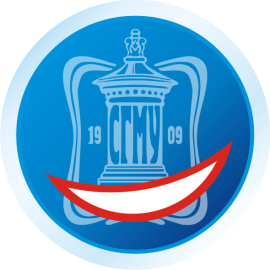 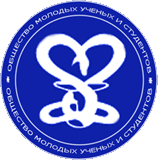 